КОНКУРС «РАДУГА ТАЛАНТОВ»	Работу по подготовке к конкурсу «Радуга талантов» Совет ветеранов начали  с информирования наших ветеранов об объявлении конкурса. Информирование проходило путем раздачи ветеранам информационных листов и  размещения объявления  на телеканале «ЗАТО КТВ». 	Конкурс  проведен  при финансовой поддержке губернатора Пермского края.	Прослушивание номеров, сбор заявок на участие  проходило в течение июня-июля месяца.По итогам отбора на  второй этап конкурса «Радуга талантов»  в ассоциацию ветеранов Пермского края «Согласие» были направлены для участия: в номинации «Вокал»- вокальная  мужская группа «Земляки»- вокальная женская группа «Русская душа»- солисты Талантова Н.Н., Самовольникова Т.С., Гладких А.Р.в номинации «Музыка» - Меньшиков А.А. (электрогитара)в номинации «Хореография» танцевальная группа «Сердца четырех».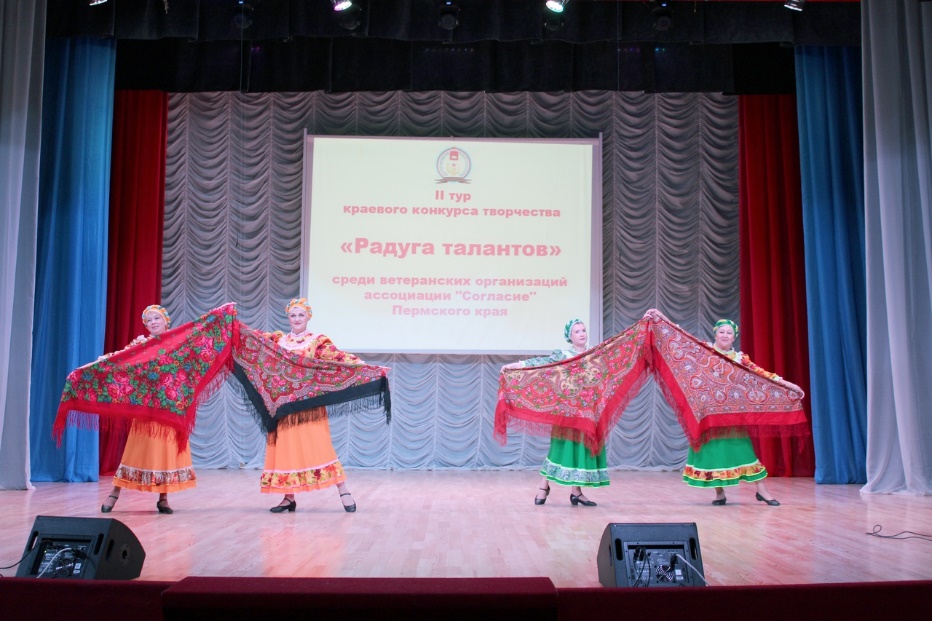 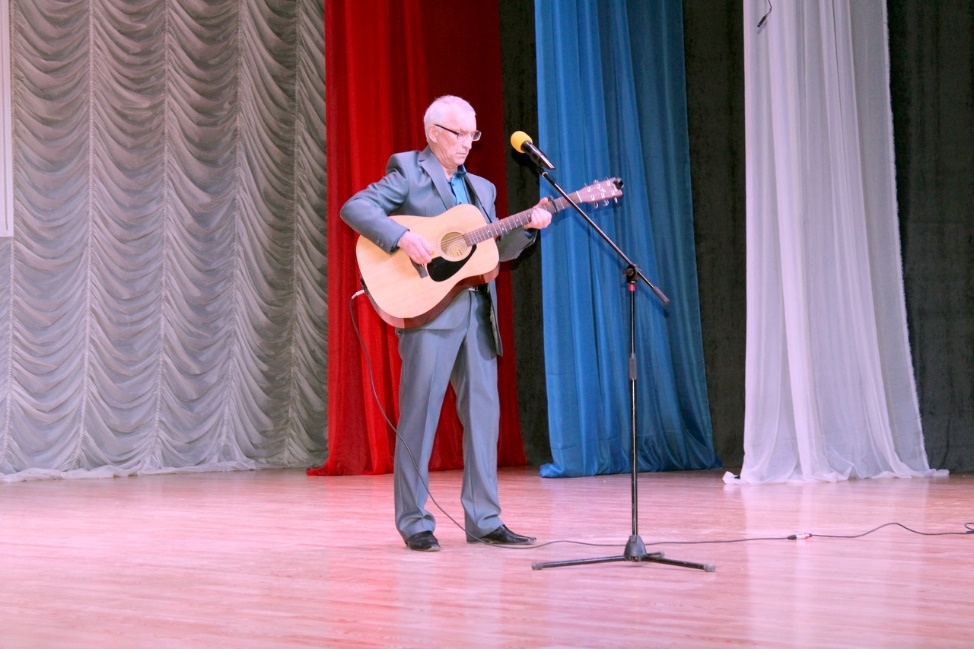 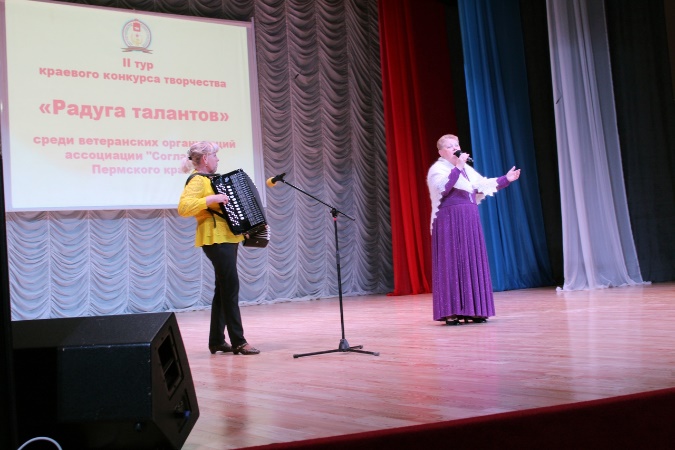 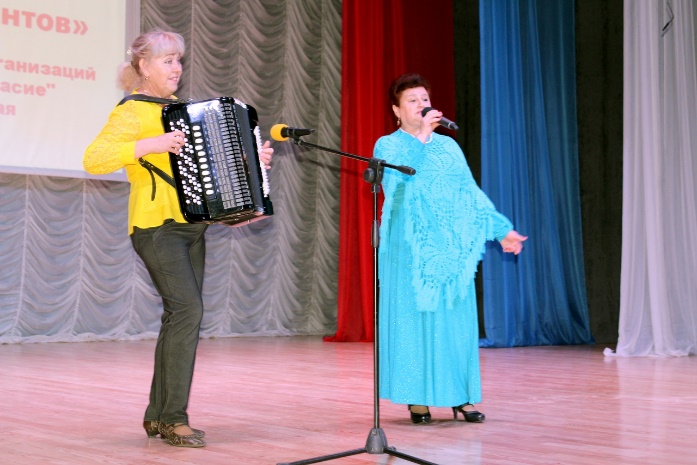 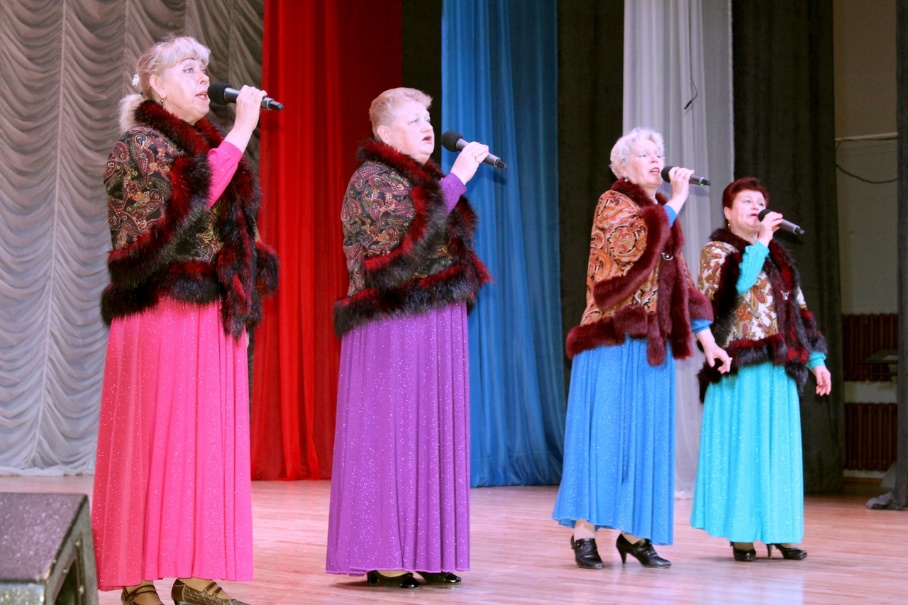 По итогам второго туры на  краевой финал конкурса прошли:- вокальная  мужская группа «Земляки»- солист-вокалист Гладких А.Р.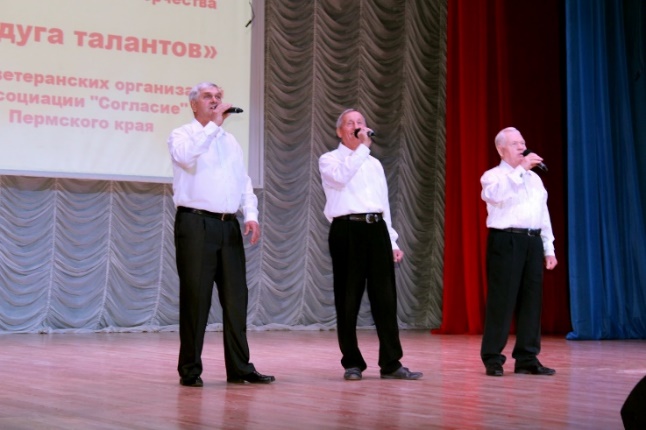 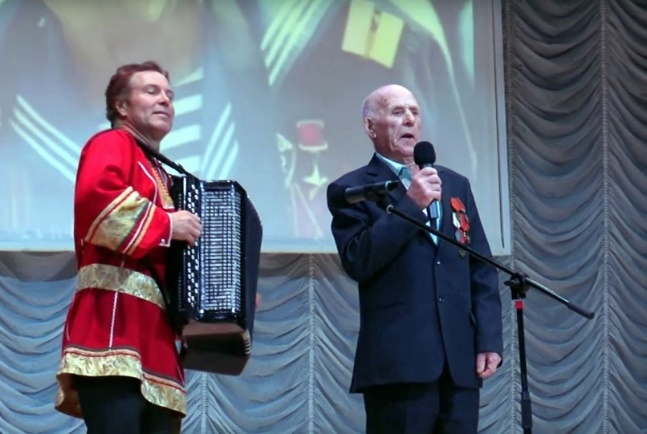 Совет ветеранов ЗАТО Звездный